　年　　月　　日MPI Japan Chapter会長 殿以下の理由により、　　年　　月　　日付にて退会させていただきます。１　退会の理由をお聞かせください（複数回答可）。　担当業務がMICEから外れたため　活動への参加がほとんどできなかったため（時間的、地理的）　今後活動への参加が難しくなるため（時間的、金銭的）　会員としてのベネフィットを享受できないため　転職のため　予算の都合により会費が払えないため　組織の都合により、退会せざるを得ないため　他のチャプターへ移動するため　その他２　MPI Japan Chapter の運営はいかがでしたか？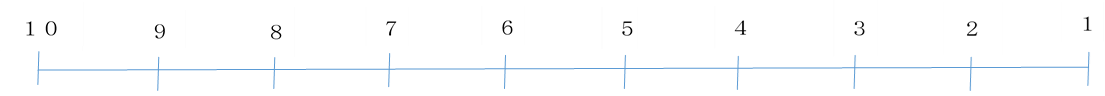 ←　満足　　　　　　　　　　　　　　　　　　　　　　　　　　　　　　　　　　　　　　　　不満足　→ご意見があればお聞かせください。３　MPI Japan Chapterで、お気づきの改善点があればお聞かせください。４　MPIに入って良かったことをお聞かせください。ご協力ありがとうございました。今後も、セミナー等へご案内いたしますので、どうぞお気軽にご参加ください。ご案内時のE-mailアドレスの変更をご希望の方は、下記へご記入ください。　　　　　　　　　　　　　　＠　　　　　　　　　　　　　　　MPI Japan Chapter 事務局※お手数ですが、MPI Japan Chapter 事務局secretariat@mpijapan.comまで添付にてお送りください。氏　名(ﾌﾘｶﾞﾅ)氏　名組織名部署名役職名住　所〒Tel携　帯